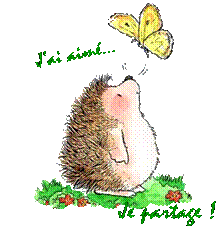 VU PAR LES ENFANTS Nudité
 Je conduisais avec mes trois jeunes enfants un soir d'été chaud lorsqu'une femme dans une décapotable devant nous se lève et nous salue de la main.Elle était complètement nue ! J'étais encore sous le choc quand mon petit garçon de 5 ans assis sur le siège arrière dit :
 « Maman! La dame ne porte pas sa ceinture de sécurité !»Encore de la nudité
 Un petit garçon se perd dans les couloirs d'un centre de remise en forme et se retrouve dans le vestiaire des femmes.Lorsqu'il est remarqué, toute la salle se met à crier, les femmes se dépêchant de se couvrir d'une serviette.Le petit garçon regarde tout ça avec surprise puis demande :
 « Qu'est-ce qui se passe ? Vous n'avez jamais vu un petit garçon avant ? »